Merci de bien vouloir insérer un X à côté du nom de votre employeur

Pour vous aider à remplir la fiche de poste, vous pouvez vous référer à la page d'information de l'Intra. 
FICHE DE POSTE
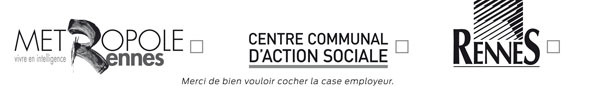 DomaineFamilleMétierIntitulé du poste Agent d'entretien jardinier MaintenanceAgent d'entretien jardinier MaintenanceAgent d'entretien jardinier MaintenanceAgent d'entretien jardinier MaintenanceAgent d'entretien jardinier MaintenanceCadre statutaireFilière
2 filières possibles, si missions le permettentCatégorieCadre d'emploiNiveau de classification du poste
(si besoin)Cadre statutaireTechniqueCCadre d'emploi des adjoints techniquesParcours 1Date de mise à jour de la fiche de posteMARS 2023MARS 2023MARS 2023MARS 2023MARS 2023N° du postePlusieurs postesPlusieurs postesPlusieurs postesPlusieurs postesPlusieurs postesDirection générale PISUPISUPISUDirection Jardins et de la BiodiversitéMissionsLa Direction des Jardins et de la Biodiversité travaille sur deux échelles de territoire : Rennes et sa MétropolePour la Ville de Rennes : La DJB a la charge de tout ce qui a trait (de près ou de loin) au végétal sur le territoire communal et dans les activités municipales. Cela concerne les parcs et jardins mais également les abords d'habitations, les cours d'école, les espaces sportifs, les accompagnements de voirie, l'entretien des cimetières, la surveillance des parcs…Ses missions consistent à :-	Gérer et exploiter le patrimoine existant (surveillance et communication incluses),-	Assurer la maîtrise d'œuvre des jardins et d'espaces publics à dominante végétale,-	Réaliser des espaces verts,-	Fleurir certains espaces, mettre en places des décors de certaines manifestations,-	Produire des végétaux (plantes annuelles et bisannuelles),-	Animer et le suivre des actions en faveur de la biodiversité,-	Accessoirement : assurer des prestations pour des manifestations.Pour la Métropole : la DJB assure :-	L'animation du réseau d'échange biodiversité constitué au sein des 43 communes de la Métropole,-	L'animation du CMBE (Conseil Métropolitain de la Biodiversité et de l'Eau),-	L'élaboration et la mise en œuvre d'une stratégie biodiversité.Direction Jardins et de la BiodiversitéEffectif400ServiceMaintenanceMissionsLe service Maintenance est divisé en 3 secteurs géographiques et a pour mission générale d'assurer l'exploitation du patrimoine vert de la Ville de Rennes.-	Garantir le maintien en bon état des espaces verts,-	Entretenir ou faire entretenir le patrimoine (parcs, jardins, cœurs d'îlots, aires de jeux…),-	Assurer la relation à l'usager,-	Assurer des prestations (manifestations équestres…)-	Assurer la conservation du jardin botanique.ServiceMaintenanceEffectif264Agent : nom, prénom et matriculepour les recrutements seulementSituation hiérarchique Fonction de son responsable hiérarchique direct (n+1) Situation hiérarchique Responsable d'équipeSituation hiérarchique Nombre d'agents sous sa responsabilitéSituation hiérarchique //Situation hiérarchique Nombre d'agents encadrés directement par lui (n-1) Situation hiérarchique //Relations fonctionnelles internes et externes de l'agentAu sein de sa DirectionRelations fonctionnelles internes et externes de l'agentAvec les autres agents de la DirectionRelations fonctionnelles internes et externes de l'agentAu sein de la Ville, du CCAS et de Rennes MétropoleRelations fonctionnelles internes et externes de l'agent- Les agents de certains services de PISU : DPB, DVPF- Les agents des services des autres Directions Générales, en particulier : DEE, DPE, DS ainsi que les Directions de QuartiersRelations fonctionnelles internes et externes de l'agentAvec les élusRelations fonctionnelles internes et externes de l'agent//Relations fonctionnelles internes et externes de l'agentEn externeRelations fonctionnelles internes et externes de l'agentUsagersAttributions du poste  (finalité générale du poste)Agent d'entretien jardinier MaintenanceMissions de l’agent Missions de l’agent % de temps consacré à chacuneMission 1Participer au maintien en état le patrimoine d'un secteur80% - agent d'entretien jardinier40% - agent d'entretien jardinier et chargé du suivi des animauxActivitésTâches Tâches Participer à l'entretien du patrimoine vertTailler des arbustes, rosiers, haies et arbresTailler des arbustes, rosiers, haies et arbresParticiper à l'entretien du patrimoine vertTondre les pelousesTondre les pelousesParticiper à l'entretien du patrimoine vertBêcher, biner, griffer des massifs plantésBêcher, biner, griffer des massifs plantésParticiper à l'entretien du patrimoine vertArroser les plantations et massifs fleurisArroser les plantations et massifs fleurisParticiper à l'entretien du patrimoine vertDésherber manuellement, balayer, ratisser et ramasser des feuillesDésherber manuellement, balayer, ratisser et ramasser des feuillesParticiper à l'entretien du patrimoine vertDésherber les aires sablées (désherbeur mécanique ou thermique) Désherber les aires sablées (désherbeur mécanique ou thermique) Participer à l'entretien du patrimoine vertMettre en place les paillagesMettre en place les paillagesParticiper à l'entretien du patrimoine vertParticiper aux opérations de broyage de végétaux (branchages) et opérations de fenaisonParticiper aux opérations de broyage de végétaux (branchages) et opérations de fenaisonParticiper à l'entretien du patrimoine vertVider des corbeilles, ramasser les déchets et nettoyer les regards d'eaux pluviales et les espachiensVider des corbeilles, ramasser les déchets et nettoyer les regards d'eaux pluviales et les espachiensParticiper à l'entretien du patrimoine vertSignaler les dégradations, anomalies, dysfonctionnements (besoins en nettoyage…)Signaler les dégradations, anomalies, dysfonctionnements (besoins en nettoyage…)Participer à l'entretien du mobilier urbain et des jeuxPeindre et/ou lasurer les bancs, corbeilles et jeuxPeindre et/ou lasurer les bancs, corbeilles et jeuxParticiper à l'entretien du mobilier urbain et des jeuxPoser le mobilier et remplacer les pièces détachéesPoser le mobilier et remplacer les pièces détachéesParticiper à l'entretien du mobilier urbain et des jeuxContrôler l'état des jeux (après formation)Contrôler l'état des jeux (après formation)Utiliser et maintenir en état ses outils de travailPrendre connaissance des fiches de sécurité et les appliquerPrendre connaissance des fiches de sécurité et les appliquerUtiliser et maintenir en état ses outils de travailConduire le petit matériel : tailleuse de haies, tondeuse tractée ou non, débroussailleuse et ponctuellement tronçonneuse, lapidaire, perceuse…Conduire le petit matériel : tailleuse de haies, tondeuse tractée ou non, débroussailleuse et ponctuellement tronçonneuse, lapidaire, perceuse…Utiliser et maintenir en état ses outils de travailConduire des engins après avoir obtenu les diverses habilitations : motobrouette, tondeuse autoportée, micro-tracteur, mini-chargeur ou mini-pelleConduire des engins après avoir obtenu les diverses habilitations : motobrouette, tondeuse autoportée, micro-tracteur, mini-chargeur ou mini-pelleUtiliser et maintenir en état ses outils de travailNettoyer et entretenir le matérielNettoyer et entretenir le matérielUtiliser et maintenir en état ses outils de travailSignaler les dysfonctionnements sur le matérielSignaler les dysfonctionnements sur le matérielUtiliser et maintenir en état ses outils de travailNettoyer les locaux (vestiaires, sanitaires, parties communes…)Nettoyer les locaux (vestiaires, sanitaires, parties communes…)Assurer des relations de proximité avec le publicRépondre à des questions posées par les riverains sur l'entretien des espaces vertsRépondre à des questions posées par les riverains sur l'entretien des espaces vertsAssurer des relations de proximité avec le publicFaire remonter l'information auprès de la hiérarchie ou orienter le public vers la personne compétenteFaire remonter l'information auprès de la hiérarchie ou orienter le public vers la personne compétenteParticiper au renforcement d'équipesPerfectionner ses connaissances en assurant des renforts sur des tâches spécifiques : plantation d'annuelles, bisannuelles, production, semis, repiquage, décors, compositions floralesPerfectionner ses connaissances en assurant des renforts sur des tâches spécifiques : plantation d'annuelles, bisannuelles, production, semis, repiquage, décors, compositions floralesParticiper au renforcement d'équipesParticiper au démontage de monuments funéraires et aux opérations de maintenance (strates herbacées des cimetières)Participer au démontage de monuments funéraires et aux opérations de maintenance (strates herbacées des cimetières)Participer au renforcement d'équipesParticiper lors d'évènements spécifiques (manifestations équestres, portes ouvertes, salons, inauguration…) à des opérations diverses : accueil du public, accompagnement de groupes lors de visite, aide à la logistique…Participer lors d'évènements spécifiques (manifestations équestres, portes ouvertes, salons, inauguration…) à des opérations diverses : accueil du public, accompagnement de groupes lors de visite, aide à la logistique…Mission 2Participer à la réalisation des aménagements d'espaces verts et aux évolutions du service20% - agent d'entretien jardinier20% - agent d'entretien jardinier et chargé du suivi des animauxActivités Tâches Tâches Participer aux opérations de création et/ou restructuration d'espaces vertsPlanter des arbres, arbustes, rosiers, vivaces, plantes à massifs…Planter des arbres, arbustes, rosiers, vivaces, plantes à massifs…Participer aux opérations de création et/ou restructuration d'espaces vertsAssurer des opérations d'engazonnement (préparation du sol, griffage, semis, roulage)Assurer des opérations d'engazonnement (préparation du sol, griffage, semis, roulage)Participer aux opérations de création et/ou restructuration d'espaces vertsRéaliser des travaux de maçonnerie (pavage, bordures, murets, béton désactivé…)Réaliser des travaux de maçonnerie (pavage, bordures, murets, béton désactivé…)Participer aux opérations de création et/ou restructuration d'espaces vertsRéaliser des travaux d'assainissement (tranchée + regards) et réseaux diversRéaliser des travaux d'assainissement (tranchée + regards) et réseaux diversParticiper aux opérations de création et/ou restructuration d'espaces vertsInstaller des jeux et équipements divers (bancs, corbeilles, clôtures...)Installer des jeux et équipements divers (bancs, corbeilles, clôtures...)Participer aux opérations de création et/ou restructuration d'espaces vertsMettre en place la signalisation temporaire de chantier et assurer la circulationMettre en place la signalisation temporaire de chantier et assurer la circulationParticiper aux opérations de création et/ou restructuration d'espaces vertsSavoir lire des plans et prendre des côtesSavoir lire des plans et prendre des côtesParticiper à des groupes de travail (ex : fleurissement, matériel, contrat d'objectif)Participer à des réunionsParticiper à des réunionsParticiper à des groupes de travail (ex : fleurissement, matériel, contrat d'objectif)Proposer des modifications, faire des propositions et des choix, donner son avis en lien avec son responsable d'équipeProposer des modifications, faire des propositions et des choix, donner son avis en lien avec son responsable d'équipeContraintes du poste Ex : exposition au bruit, déplacements fréquents, manutentions lourdes…Compétences liées au posteCompétences liées au posteConnaissances et savoir-faire souhaitésAptitude au travail en équipeConnaissances et savoir-faire souhaitésAptitude au respect des consignes notamment de sécuritéConnaissances et savoir-faire souhaitésDevoir de réserveConnaissances et savoir-faire souhaitésRéactivitéConnaissances et savoir-faire souhaitésSoin au travailConnaissances et savoir-faire souhaitésPonctualitéConnaissances et savoir-faire souhaitésCapacité à être à l'écoute des usagers (base du service public)Autres pré-requis pour exercer les missions ex : diplôme, expériences…Formations de base ou expérience dans le domaine des espaces verts (aménagement paysager, horticulture, agriculture)Autres pré-requis pour exercer les missions ex : diplôme, expériences…Développer les connaissances sur la diversité végétaleAutres pré-requis pour exercer les missions ex : diplôme, expériences…Connaissance sur la gestion différenciée et le code de maintenanceAutres pré-requis pour exercer les missions ex : diplôme, expériences…Permis B (minimum code de la route)Autres pré-requis pour exercer les missions ex : diplôme, expériences…Aptitude à la conduite d'enginsAptitudes et compétences spécifiques pour les agents d'entretien jardiniers et chargés du suivi des animauxContact aisé avec les animaux de tout gabarit (équins, ovins, bovins, oiseaux, volailles…)Aptitudes et compétences spécifiques pour les agents d'entretien jardiniers et chargés du suivi des animauxAptitude aux tâches de type agricoleAptitudes et compétences spécifiques pour les agents d'entretien jardiniers et chargés du suivi des animauxDisponibilité ponctuelle certains week-endsAptitudes et compétences spécifiques pour les agents d'entretien jardiniers et chargés du suivi des animauxAptitude à communiquer à l'oralEnvironnement du poste Environnement du poste Horaires Hiver 7 h 35/jourEté 7 h/jourPrintemps-automne 7 h 35/jourPause méridienne d'1 h (de 11 h 45 à 12 h 45)Temps de travailL'organisation du temps de travail permet aux agent de bénéficier sur l'année de 14 jours de RTT (plancher) ou 15 jours de RTT (plafond)Lieu de travailL'agent peut être affecté dans l'une des 32 équipes situées à l'intérieur du périmètre de la Ville de RennesEléments de rémunération liés au poste 
(NBI …)RIFSEEP (socle parcours 1)Conditions particulières d'exercice des missions
ex. poste itinérant, astreintes…Peut être amené à déroger aux horaires dans le cadre d'opérations ponctuelles par nécessité de service (besoins des équipes, manifestations…)Mobilité : changement d'équipe régulier (maximum 10 ans sur un même secteur)Moyens matériels spécifiquesDotation vestimentaireTenue image de marque + EPI (gants, chaussures de sécurité…)Fonction correspondant 
Les fiches de tâches sont disponibles sur l'IntraCocher les missions assuréesApprovisionnements - commandeFonction correspondant 
Les fiches de tâches sont disponibles sur l'IntraCocher les missions assuréesDocumentationFonction correspondant 
Les fiches de tâches sont disponibles sur l'IntraCocher les missions assuréesRestauration / PDAFonction correspondant 
Les fiches de tâches sont disponibles sur l'IntraCocher les missions assuréesMoyens de l'administrationFonction correspondant 
Les fiches de tâches sont disponibles sur l'IntraCocher les missions assuréesInformatiqueFonction correspondant 
Les fiches de tâches sont disponibles sur l'IntraCocher les missions assuréesGDAFonction correspondant 
Les fiches de tâches sont disponibles sur l'IntraCocher les missions assuréesPropretéFonction correspondant 
Les fiches de tâches sont disponibles sur l'IntraCocher les missions assuréesCongésFonction correspondant 
Les fiches de tâches sont disponibles sur l'IntraCocher les missions assuréesFormationMissions de sécurité au travailCocher les missions assuréesAssistant de préventionMissions de sécurité au travailCocher les missions assuréesCoordonnateur de site / responsable d'établissementMissions de sécurité au travailCocher les missions assuréesChargé d'évacuationPrincipaux interlocuteurs de l'agent 
Correspondant formationPrincipaux interlocuteurs de l'agent 
Correspondant congésPrincipaux interlocuteurs de l'agent 
Correspondant restauration / PDAPrincipaux interlocuteurs de l'agent 
Correspondant de service (service paie situations administratives)Principaux interlocuteurs de l'agent 
Correspondant informatiquePrincipaux interlocuteurs de l'agent 
Assistant de préventionPrincipaux interlocuteurs de l'agent 
Chargé(e) de ressources humainesValidation du chef de serviceNom : C. AUBREEDate : Mars 2023Validation du chargé RHNom : Date :